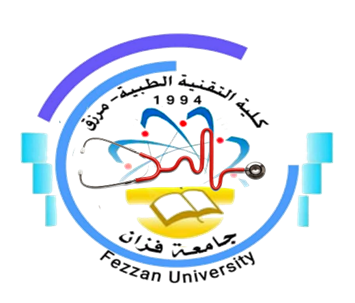 كلية التقنية الطبية/ مرزقنموذج توصيف مقرر دراسياهداف المقرر:يتعرف الطالب علي التحليل الكمي الوزني وخطوات الترسيب الكيميائي.يتعرف الطالب علي طرق الفصل الكروماتوغرافي واختلافها عن طرق الفصل الكيمائية الاخري.يتعرف الطالب علي أنواع الفصل الكروماتوغرافي وألية الفصل بين المكونات  باختلاف نوع الطور الثابث و المتحرك.يتعرف الطالب  داخل المعمل علي إمكانية استخدام طرق الاستخلاص كأبسط وأسهل طرق الفصل الكروماتوغرافيمحتويات المقرر:طرق التدريس: المحاضراتطرق التقييم:المراجع:رئيس القسم: ا.مبروكة محمد عبداللهمنسق الجودة: أ. حنان الحاج عليرئيس قسم الجودة:/ أ. خديجة عبدالسلام سعد1اسم البرنامج التعليمي كيمياء التحليل الوزني و الكروماتوغرافي PT3052منسق المقررأ.مبروكة محمد عبدالله3القسم / الشعبة التي تقدم البرنامجتقنية الادوية4الأقسام العلمية ذات العلاقة بالبرنامجلا يوجد5الساعات الدراسية للمقرر606اللغة المستخدمة في العملية التعليميةالعربية7السنة الدراسية / الفصل الدراسيالثالث8تاريخ وجهة اعتماد المقررجامعة سبها 2017الموضوع العلميعدد الساعاتمحاضرةمعملتمارينالتحليل الكيميائيمقدمة عن التحليل الكيميائي .أقسام التحاليل الكيميائية الكمية .تصنيف وطرق التحاليل الكيميائية الكمية.523التحليل الكيميائي الوزني ، التعريف، أساسيات  التحليل الوزني وعمليات الترسيب .شروط تكوين الرواسب.523خطوات  عملية الترسيب(عمليات الإذابة - المعالجة – الترسيب(.الخطوات التفصيلية لتكوينالراسب، النسبة المئوية للراسب المتكون .أمثلة توضيحية523الرواسب الكيمائية ،أنواع الرواسب، تلوث الرواسب 523طرق الفصل الكروماتوغرافيمقدمة - التعريف - أساس عملية الفصل الكروماتوغرافي.مفاهيم أساسية عن اليات الفصل الكروماتوغرافي والأطوار ، تصنيف طرق الفصل الكروماتوغرافي:(خلال العمود الكروماتوغرافي  - خلال الصفائح الكروماتوغرافية )523	طرق الفصل داخل العمود الكروماتوغرافي ألية العمل .اختيار الطور الثابت و المتحرك. دراسة عوامل الإعاقة وحجز المكونات المفصولة عن طريق Rt , Vt. العوامل المؤثرة علي كفاءة فصل العمود و منحني الكروماتوغرام .523كروماتوغرافيا السائل، الية الفصل بالامتزاز و التجـــــــــزئة ( , LLC LSC). شروط الطور المتحرك (السائل). العوامل المؤثرة علي كفاءة الفصل . كروماتوغرافيا السائل ذات الأداء العالي523كروماتوغرافيا الغازآلية الفصل بالامتزاز و التجــــــــزئة :( , GLC GSC).مكونات جهاز كروماتوغرافيا الغاز وآليه عمله واليه حقن العينات ، شروط الطور المتحرك (الغاز).العوامل المؤثرة علي كفاءة الفصل523كروماتوغرافيا التبادل الأيوني، توضيح طريقة الفصل باستخدام  تبادل الايونات  داخل العمود.تعريف الراتنج و مواصفاته و أنواع الراتنجات الايونية.العوامل المؤثرة علي كفاءة الفصل . تطبيقات كروماتوغرافيا التبادل الايون523طرق الفصل الكروماتوغرافي خلال الصفائح آلية العمل , تصنيف كروماتوغرافيا الصفائح. دراسة عوامل الإعاقة وحساب Rf . كروماتوغرافيا الورق آلية فصل العينات خلال الورق . 532طرق وضع العينات علي الورق. أنواع التظهير الكروماتوغرافي.الكشف عن بقع العينات . التحليل النوعي و الكمي للعينات والمقارنة بين قيم sample Rf و      Rf refrence523كروماتوغرافيا الطبقة الرقيقةتوضيح الفرق بين كروماتوغرافيا الورق و كروماتوغرافيا الطبقة الرقيقة مواد تكوين الطبقة  السليكاجل , الالومنيا.طرق تكوين الطبقة علي الألواح الزجاجية(الرش - السكب - الغمر- الفرد) . أهمية الطبقة الرقيقة فالتحليل النوعي و الكمي للعينات المتشابهه كيميائيا والكشف عن البقع الغير ملونه بكواشف كيميائية ،والكشف عن البقع الغير ملونه بكواشف كيميائية532ر.مطرق التقييمتاريخ التقييمالنسبة المئوية1أسئلة داخل المحاضرةاسبوعيا %52التقارير المعمليةأسبوعيا15%3الامتحان النصفيالاسبوع السادس10%4الامتحان النهائي العمليبعد 12   أسبوع%205الامتحان النهائي النظريبعد 12  أسبوع%50100 %عنوان المراجعالناشرالنسخةالمؤلفمكان تواجدهاالكتب الدراسية المقررةالكیمیاء التحلیلیة وطرق الفصل الكیمیائي منشورات جامعة الفاتح 1996مدخل الي التحليل الكيميائي و الكروماتوغرافي ,د.عوض الحصادي و د.مصباح عمر الفرجاني, منشورات جامعة قاريونس .بنغازي 2009Chromatography   and Separation Science,Satinder Ahnju ,            ACadamic press ,2002. الكیمیاء التحلیلیة وطرق الفصل الكیمیائي منشورات جامعة الفاتح 1996مدخل الي التحليل الكيميائي و الكروماتوغرافي ,د.عوض الحصادي و د.مصباح عمر الفرجاني, منشورات جامعة قاريونس .بنغازي 2009Chromatography   and Separation Science,Satinder Ahnju ,            ACadamic press ,2002. الكیمیاء التحلیلیة وطرق الفصل الكیمیائي منشورات جامعة الفاتح 1996مدخل الي التحليل الكيميائي و الكروماتوغرافي ,د.عوض الحصادي و د.مصباح عمر الفرجاني, منشورات جامعة قاريونس .بنغازي 2009Chromatography   and Separation Science,Satinder Ahnju ,            ACadamic press ,2002. الكیمیاء التحلیلیة وطرق الفصل الكیمیائي منشورات جامعة الفاتح 1996مدخل الي التحليل الكيميائي و الكروماتوغرافي ,د.عوض الحصادي و د.مصباح عمر الفرجاني, منشورات جامعة قاريونس .بنغازي 2009Chromatography   and Separation Science,Satinder Ahnju ,            ACadamic press ,2002. كتب مساعدةالكيمياء تحليلية ,د.دونالد .ج.بيترزيك و د.وكلايد فرانك ,منشورات مجمع اللغة العربية الاردني 1984الكيمياء تحليلية ,د.دونالد .ج.بيترزيك و د.وكلايد فرانك ,منشورات مجمع اللغة العربية الاردني 1984الكيمياء تحليلية ,د.دونالد .ج.بيترزيك و د.وكلايد فرانك ,منشورات مجمع اللغة العربية الاردني 1984الكيمياء تحليلية ,د.دونالد .ج.بيترزيك و د.وكلايد فرانك ,منشورات مجمع اللغة العربية الاردني 1984